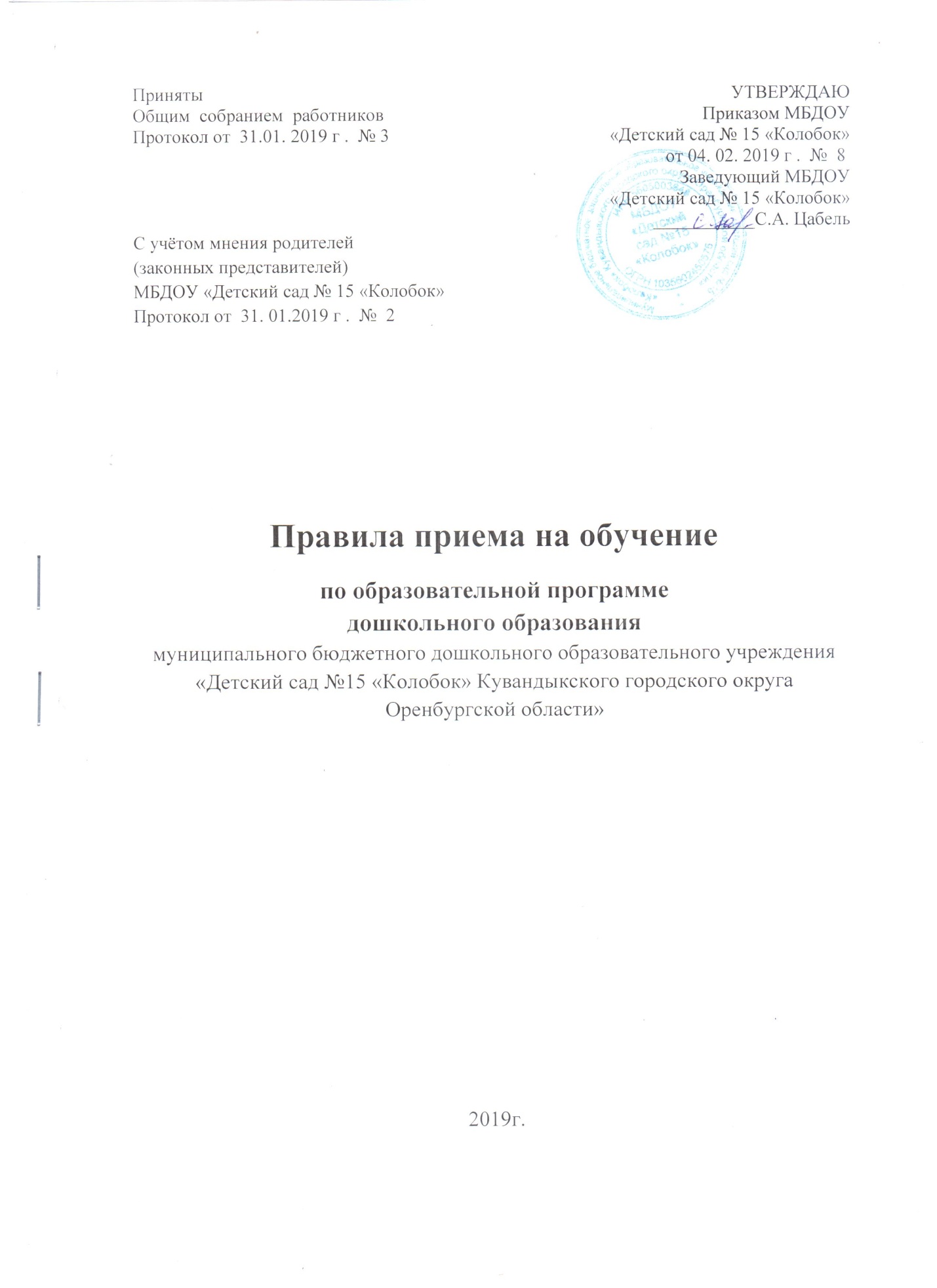 1.Общие положения      1. Настоящие Правила приема на обучение по образовательной программе дошкольного образования муниципального бюджетного дошкольного образовательного учреждения «Детский сад №15 «Колобок» Кувандыкского городского округа Оренбургской области»  (далее по тексту – Правила приема) разработаны в соответствии со ст. 43 Конституции Российской Федерации, Федеральным законом от 27.07.2006 № 152-ФЗ "О персональных данных", Федеральным законом от 29.12.2012 №273-ФЗ "Об образовании в Российской Федерации", постановлением Правительства РФ от 25.10.2014 № 2125-р «Об утверждении Концепции создания единой межведомственной системы учета контингента обучающихся по основным образовательным программам и дополнительным общеобразовательным программам»; приказом Министерства образования и науки РФ от 08.04.2014 № 293 «Об утверждении Порядка приема на обучение по образовательным программам дошкольного образования», приказом Министерства образования и науки Российской Федерации от 13.01.2014 № 8 «Об утверждении примерной формы договора об образовании по образовательным программам дошкольного образования», постановлением администраций муниципального образования  Кувандыкский округ городской Оренбургской области от  09.10.2018г. №1525-п «Об утверждении административного регламента предоставления муниципальной услуги «Постановка на учёт, выдача направления для зачисления ребёнка, в том числе в порядке перевода,  в образовательную организацию, осуществляющую деятельность по образовательной программе дошкольного образования»,  постановлением  от 26.03.2018г. № 471-п «О закреплении территорий муниципального образования Кувандыкский городской округ за муниципальными образовательными организациями, реализующими  основную образовательную программу дошкольного образования».         2. Настоящие Правила приема определяют прием граждан Российской Федерации в муниципальное бюджетное дошкольного образовательное учреждение «Детский сад №15 «Колобок» Кувандыкского городского округа Оренбургской области», осуществляющее образовательную деятельность по образовательной программе дошкольного образования (далее по тексту – Учреждение).          3. Настоящие Правила приема разработаны в целях создания условий для реализации гарантированных гражданам Российской Федерации прав на получение общедоступного дошкольного образования, а также повышения качества предоставления и доступности муниципальной услуги «Прием заявлений, постановка на учет и зачисление детей в муниципальные образовательные учреждения, реализующие основную образовательную программу дошкольного образования».        4. Настоящие Правила приема должны обеспечивать прием в Учреждение всех граждан, имеющих право на получение дошкольного образования и проживающих на конкретной территории муниципального образования Кувандыкский городской округ, за которой закреплено Учреждение.       5. Прием в Учреждение осуществляется в течение всего календарного года при наличии свободных мест. Документы о приеме подаются родителями (законными представителями) обучающегося (воспитанника) в Учреждение при наличии полученного направления, выданного Управлением Образования администрации Кувандыкский городской округ.      6. При приеме обучающегося (воспитанника) Учреждение обязано ознакомить родителей (законных представителей) со своим уставом, лицензией на осуществление образовательной деятельности, с образовательной программой и другими документами, регламентирующими организацию и осуществление образовательной деятельности, права и обязанности обучающихся (воспитанников). Копии указанных документов, информация о сроках приема документов размещаются на информационном стенде и на официальном сайте Учреждения в сети Интернет. Факт ознакомления родителей (законных представителей) ребенка с указанными документами фиксируется в заявлении о приеме в Учреждение и заверяется личной подписью родителей (законных представителей) ребенка.     7. Основанием для приема является личное заявление родителя (законного представителя) согласно приложению №1 к настоящим Правилам приема при предоставлении следующих документов: - свидетельство о рождении ребёнка или документ подтверждающий родство заявителя (или законность представления прав ребенка) (при предъявлении оригинала, копия свидетельства заверяется должностным лицом); - документ, удостоверяющий личность, одного из родителей (законных представителей), либо документ, удостоверяющий личность иностранного гражданина и лица без гражданства в Российской Федерации; Родители (законные представители) детей, являющихся иностранными гражданами или лицами без гражданства, дополнительно предъявляют документ, подтверждающий родство заявителя (или законность представления прав ребенка), и документ, подтверждающий право заявителя на пребывание в Российской Федерации.  Иностранные граждане и лица без гражданства все документы представляют на русском языке или вместе с заверенным в установленном порядке переводом на русский язык;- свидетельство о регистрации ребенка по месту жительства или по месту пребывания или документ, содержащий сведения о регистрации ребенка по месту жительства или по месту пребывания на территории, за которой закреплена дошкольная образовательная организация (при предъявлении оригинала, копия документа заверяется должностным лицом Учреждения); - медицинское заключение; - заключение, направление психолого-медико-педагогической комиссии (для детей с ограниченными возможностями здоровья); - согласие родителей (законных представителей) на обучение ребенка с ограниченными возможностями здоровья по адаптированной образовательной программе дошкольного образования согласно приложению № 2 к настоящим Правилам приема.Родители (законные представители) детей, не проживающих на закрепленной территории, свидетельство о регистрации ребенка по месту жительства или по месту пребывания или документ, содержащий сведения о регистрации ребенка по месту жительства или по месту пребывания на территории не предоставляют.  Все документы предоставляются в копиях с одновременным предоставлением оригиналов. Оригиналы документов предоставляются для сверки на соответствие представленных экземпляров оригиналов их копиям и подлежат возврату родителю (законному представителю) после сверки незамедлительно.     8. На каждого ребенка, зачисленного в Учреждение, заводится личное дело, в котором хранятся все копии документов, предъявляемых при приеме в Учреждение.    9. Требование представления иных документов для приема детей в Учреждение в части, не урегулированной законодательством об образовании, не допускается.   10. Заявление о приеме в Учреждение и прилагаемые к нему документы, представленные родителями (законными представителями) детей, регистрируются руководителем (заведующим) Учреждения или уполномоченным им должностным лицом, ответственным за прием документов в журнале приема заявлений о приеме детей в Учреждение согласно приложению №3 к настоящим Правилам приема.   После регистрации заявления родителям (законным представителям) детей выдается расписка в получении документов согласно приложению №4 к настоящим Правилам приема, содержащая информацию о регистрационном номере заявления о приеме ребенка в Учреждение, перечне представленных документов. Расписка заверяется подписью должностного лица Учреждения, ответственного за прием документов, и печатью Учреждения. 11. Дети, родители (законные представители) которых не представили необходимые для приема документы в соответствии с пунктом 6 настоящих Правил приема, остаются на учете детей, нуждающихся в предоставлении места в Учреждение. Место в Учреждение ребенку предоставляется при освобождении мест в соответствующей возрастной группе в течение года. 12. Исчерпывающий перечень оснований для отказа в приеме в Учреждение: - отсутствие свободных мест.13. После приема документов, указанных в пункте 6 настоящих Правил приема, Учреждение заключает договор об образовании по образовательной программе дошкольного образования (далее по тексту - договор) согласно приложению №5 к настоящим Правилам приема.14. Руководитель (заведующий) Учреждения издает распорядительный акт о зачислении ребенка в Учреждение (далее по тексту - распорядительный акт) в течение трех рабочих дней после заключения договора.     После издания распорядительного акта ребенок снимается с учета детей, нуждающихся в предоставлении места в Учреждение, в порядке, установленном действующим законодательством. 15. Настоящие Правила приема вступают в силу с даты их утверждения руководителем Учреждения и подлежат согласованию с коллегиальным органом управления Учреждения                                                                                                                        Приложение № 1Регистрационный №_____                            Заведующему Муниципальным бюджетным                                                                                          дошкольным образовательным учреждением                                                                          «Детский сад №15 «Колобок»                                                                          С.А. Цабель                                                                                 от _____________________________________                                                                                 _______________________________________                                                                                 _______________________________________                                                                                           (Ф.И.О. родителя (законного представителя)ЗАЯВЛЕНИЕПрошу принять моего ребенка_______________________________________________________                                                                                                                 (Ф.И.О. ребенка полностью)Дата рождения ребенка:______________________________________________________________Место рождения ребенка:_____________________________________________________________Адрес места жительства ребенка, его родителей (законных представителей)________________________________________________________________________________________________________________________________________________________________________________________В группу общеразвивающей направленности для детей в возрасте  от ____до_____________________________________________________________________________________________________                                                                                       (направленность группы)Фамилия, имя, отчество родителей (законных представителей)Мать:______________________________________________________________________________                                                                                            (ФИО полностью)Отец:______________________________________________________________________________                                                                                            (ФИО полностью)Ф.И.О. законного представителя_______________________________________________________                                                                                            (ФИО полностью)Контактные телефоны родителей (законных представителей) ребенкамать_______________________________ отец___________________________________________	С Уставом, лицензией на осуществление образовательной деятельности, образовательной программой дошкольного образования МБДОУ «Детский сад № 15 «Колобок» и другими документами регламентирующими организацию и осуществление образовательной деятельности,  права обязанности воспитанников, размещенными на информационном стенде и официальном сайте, ознакомлен (а):_________________________/                                  _________________________________/          (Подпись заявителя)                                                                                                          (Расшифровка подписи)Согласен(а)  на обработку моих персональных данных и персональных данных ребенка в порядке, установленном законодательством Российской Федерации.   ________________________                                                            _______________________________           (подпись матери)                                                                                                                            (Ф.И.О.)________________________                                                             _______________________________           (подпись отца)                                                                                                                                 (Ф.И.О.)«_______»_______________________20____г.                                                                      Заведующему муниципальным бюджетным                                                                      дошкольным образовательным учреждением                                                                             «Детский сад № 15 «Колобок»  Кувандыкского                                     	городского округа Оренбургской области»                                                                      Цабель Светлане Александровне______________                                                                                             (Ф.И.О)                                                                                  ______________________________________________                                                                                 _______________________________________________                                                                                    (Ф.И.О. одного из родителей (законного представителя)                                                              Документ, удостоверяющий личность Заявителя:                                                           	_________________________________________	_________________________________________                                                                    Адрес места жительства:                                                                     ___________________________________________                                                                    ___________________________________________      	Телефон: ___________________________________заявление.Я, ___________________________________________________________________________ Ф.И.О. родителя  (законного представителя) ребенка, _____________________________________________________________________________руководствуясь ч.6 ст.14 Федерального закона от 29.12.2012 № 273-ФЗ «Об образовании в Российской Федерации» прошу организовать обучение по программе дошкольного образования на русском языке для моего ребенка _____________________________________________________________________________ (Ф.И.О. ребенка, дата рождения) С  Положением  устанавливающим язык образования  МБДОУ «Детский сад №15 «Колобок»  ознакомлен. Дата «______» __________20_____г. ____________________ ______________________                                                                     (Подпись                         (расшифровка)                                                                                                                        Приложение № 2Регистрационный №_____                        Заведующему Муниципальным бюджетным                                                                                       дошкольным образовательным учреждение                                                                       «Детский сад №15 «Колобок»                                                                      С.А. Цабель                                                                            от _______________________________________                                                                                 _______________________________________                                                                                 _______________________________________                                                                                           (Ф.И.О. родителя (законного представителя)                                                                       Документ, удостоверяющий личность Заявителя:                                                                       __________________________________________                                                                       __________________________________________                                                                       Проживающего по адресу:___________________                                                                       __________________________________________                                                                       Телефон:__________________________________                                                                       E-mail:____________________________________ЗаявлениеЯ,___________________________________________________________________________                                                                  ФИО (родителя, законного представителя) ребенка_____________________________________________________________________________                                                                                 (адрес постоянной регистрации)_____________________________________________________________________________                                      (вид документа, удостоверяющего личность, серия, номер, кем выдан и дата выдачи)руководствуясь ч. 3 ст.55 Федерального закона от 29.12.2012 № 273-ФЗ «Об образовании в Российской Федерации» и на основании рекомендаций _____________________________________________________________________________                                                       (наименование психолого-медико-педагогической комиссии)от «___»__________________20___г. № ______, заявляю о согласии на обучение _____________________________________________________________________________                                                                             (ФИО ребенка, дата рождения)По адаптированной образовательной программе дошкольного образования МБДОУ «Детский сад № 15 «Колобок»Приложение:Заключение и направление психолого-медико-педагогической комиссииот «____»___________________20____г.  №_________._____________________________                                                         ___________________________________________                     (дата)                                                                                                                     (Подпись)                                                                                                                                                                                                                     Приложение № 3ЖУРНАЛ ПРИЕМА ЗАЯВЛЕНИЙО ПРИЕМЕ В МУНИЦИПАЛЬНОЕ БЮДЖЕТНОЕ ДОШКОЛЬНОЕ ОБРАЗОВАТЕЛЬНОЕ УЧРЕЖДЕНИЕ«ДЕТСКИЙ САД № 15 «КОЛОБОК»                                                                                                                                                                                  начат «____»_______________20__г.                                                                                                                                                                                  окончен «___»______________20__г.                                                                 Приложение № 4                                                                     к Правилам приемаРасписка о приёме документов    МБДОУ «Детский сад № 15 «Колобок» Кувандыкского городского округа Оренбургской области  от гражданина ____________________________________________________________________________(Ф.И.О)в отношении ребёнка _____________________________________________________________________________ФИО ребёнка (год рождения)  Регистрационный № заявителя ____________дата___________20________гПриняты следующие документы для зачисления в МБДОУ Детский сад № 15 «Колобок» Кувандыкского городского округа Оренбургской областиДокументы принял: заведующий          _____________ С.А. Цабель      «___»_______20__М.П.Расписку получил _________________     ________________________  «___»_______20__                                        Подпись                       (ФИО)                                                                                                                       Приложение № 5ДОГОВОР №_____ об образовании  по образовательным программам дошкольного образованияг. Кувандык                                                                                       «____» ___________20___г.Муниципальное бюджетное дошкольное образовательное учреждение «Детский сад № 15 «Колобок»  Кувандыкского городского округа Оренбургской области» осуществляющее образовательную деятельность (далее – образовательное Учреждение) на основании лицензии от «10» июня 2016г. № 2839 выданной Министерством Образования Оренбургской области, именуемое в дальнейшем «Исполнитель» в лице заведующего Цабель Светланы Александровны действующего на основании Устава МБДОУ, утвержденного постановлением главы муниципального образования Кувандыкского городского округа № 97-п от 30.01.2018г. и ____________________________________________________________________________(фамилия, имя, отчество (при наличии) родителя (законного представителя) именуемый в дальнейшем «Заказчик»,  действующий на основании _____________________________________________________________________________                  (наименование и реквизиты документа, удостоверяющего полномочия представителя Заказчика)в интересах несовершеннолетнего  _____________________________________________________________________________(фамилия, имя, отчество, дата рождения ребенка)Проживающего по адресу:_____________________________________________________________________________(адрес места жительства ребенка с указанием индекса)именуемый в дальнейшем «Воспитанник», совместно именуемые Стороны, заключили настоящий договор о нижеследующем:1.Предмет договора.1.1. Предметом договора является оказание образовательным Учреждением «Воспитаннику» образовательных услуг в рамках реализации основной образовательной программы дошкольного образования (далее – образовательная программа) в соответствии с федеральным государственным образовательным стандартом дошкольного образования (далее – ФГОС дошкольного образования) содержание «Воспитанника в образовательном учреждении, присмотр и уход за «Воспитанником».1.2. Форма обучения – очная в образовательном учреждении.1.3. Наименование образовательной программы – «Образовательная программа дошкольного образования муниципального бюджетного дошкольного учреждения «Детский сад № 15  «Колобок» Кувандыкского городского округа Оренбургской области.1.4. Срок освоения образовательной программы (продолжительность обучения) на момент подписания настоящего Договора  составляет ______ календарных дней (года).1.5. Режим пребывания «Воспитанника» в образовательной организации:   _____________.1.6. «Воспитанник» зачисляется в группу  общеразвивающей направленности для детей______лет.2. Взаимодействие Сторон.2.1. «Исполнитель» вправе:2.1.1. Самостоятельно осуществлять образовательную деятельность.2.1.2. Предоставлять «Воспитаннику» дополнительные образовательные услуги (за рамками образовательной деятельности).2.2. «Заказчик» вправе:2.2.1. Участвовать в образовательной деятельности образовательного учреждения, в том числе, в формировании образовательной программы.2.2.2. Получать от «Исполнителя» информацию:- по вопросам организации и обеспечения надлежащего исполнения услуг, предусмотренных разделом 1 настоящего Договора;-  о поведении, эмоциональном состоянии «Воспитанника» во время его пребывания в образовательной организации, его развитии и способностях, отношении к образовательной деятельности.2.2.3. Знакомиться с Уставом образовательного учреждения, с лицензией на осуществление образовательной деятельности, с образовательными программами и другими документами, регламентирующими организацию и осуществление образовательной деятельности, права и обязанности Воспитанника и Заказчика.2.2.4.Находиться с Воспитанником в образовательной организации в период его адаптации в течение                        двух недель.                                                        (продолжительность пребывания Заказчика в образовательной организации)2.2.5. Принимать участие в деятельности коллегиальных органов управления, предусмотренных  Уставом образовательного учреждения.2.2.6. Оказывать «Исполнителю» посильную помощь в реализации уставных задач: охране жизни ребёнка, оздоровительных мероприятиях, гигиеническом, культурно-эстетическом, экологическом воспитании, коррекционной работе в условиях семьи и т.д.2.2.7. Принимать участие в работе Совета педагогов образовательной организации с правом совещательного голоса.2.2.8. Вносить предложения по улучшению работы с детьми и по организации дополнительных услуг в образовательной организации.2.2.9.Знакомиться с содержанием образовательной программы используемой Исполнителем в работе с детьми, получать по личной просьбе информацию о жизни и деятельности ребёнка, его личном развитии.2.2.10.Выбирать виды дополнительных услуг Исполнителя.2.2.11. Принимать участие в организации и проведении совместных мероприятий с детьми в образовательной организации (утренники, развлечения, физкультурные праздники, досуги, дни здоровья и др.)2.3. «Исполнитель обязан»:2.3.1. Обеспечить «Заказчику» доступ к информации для ознакомления с Уставом образовательного учреждения, с лицензией на осуществление образовательной деятельности, с образовательными программами и другими документами, регламентирующими организацию и осуществление образовательной деятельности, права и обязанности «Воспитанников» и «Заказчика».2.3.2. Обеспечить надлежащее предоставление услуг, предусмотренных разделом 1 настоящего Договора, в полном объеме в соответствии с федеральным государственным образовательным стандартом, образовательной программой  и условиями настоящего Договора.2.3.3. Обеспечить охрану жизни и укрепление физического и психического здоровья «Воспитанника», его интеллектуальное, физическое и личностное развитие, развитие его творческих способностей и интересов.2.3.4. При оказании услуг, предусмотренных настоящим Договором, учитывать индивидуальные потребности «Воспитанника», связанные с его жизненной ситуацией и состоянием здоровья, определяющие особые условия получения им образования, возможности освоения «Воспитанником» образовательной программы на разных этапах ее реализации.2.3.5. При оказании услуг, предусмотренных настоящим Договором, проявлять уважение к личности «Воспитанника», оберегать его от всех форм физического и психологического насилия, обеспечить условия укрепления нравственного, физического и психологического здоровья, эмоционального благополучия «Воспитанника» с учетом его индивидуальных особенностей.2.3.6. Создавать безопасные условия обучения, воспитания, присмотра и ухода за «Воспитанником», его содержания в образовательном учреждении в соответствии с установленными нормами обеспечивающими его жизнь и здоровье.2.3.7. Обучать «Воспитанника» по образовательной программе, предусмотренной пунктом 1.3. настоящего Договора.2.3.8. Обеспечить реализацию образовательной программы средствами обучения и воспитания, необходимыми для организации учебной деятельности и создания развивающей предметно пространственной среды.2.3.9. Сохранять место за ребенком в случае его болезни, санаторно-курортного лечения; карантина; отпуска и временного отсутствия Заказчика по уважительным причинам (болезнь, командировка, прочее), а также в летний период, сроком, установленным действующим законодательством Российской Федерации, вне зависимости от продолжительности отпуска Заказчика; в иных случаях предусмотренных действующим законодательством Российской Федерации.2.3.10. Обеспечивать «Воспитанника» необходимым сбалансированным питанием          8.30 – 9.00 – завтрак         10.00 – 10.30 – второй завтрак         12.00 – 13.00 – обед         15.30 – 16.00 – уплотненный полдник 2.3.11. Переводить «Воспитанника» в следующую возрастную группу.2.3.12. Обеспечить соблюдение требований Федерального закона от 27 июля 2006 г. № 152-ФЗ «О персональных данных» в части сбора, хранения и обработки персональных данных «Заказчика» и «Воспитанника».2.1.13. Обеспечивать сохранность имущества ребенка.2.1.14. Вносить предложения по совершенствованию воспитания ребёнка в семье (в форме устных бесед с воспитателем, заведующей, психологом).2.1.15. Информировать органы опеки и попечительства о жестоком обращении родителей с детьми, непосредственной угрозе жизни и здоровью ребёнка.2.3.16. Предоставлять Заказчику отсрочку платежей за содержание ребенка в дошкольной образовательной организации по его ходатайству.2.1.17. Соблюдать условия настоящего договора.2.4. «Заказчик» обязан:2.4.1. Соблюдать  требования учредительных документов «Исполнителя», Правил внутреннего распорядка и иных локальных нормативных актов, общепринятых норм поведения, в том числе, проявлять уважение к педагогическим работникам, административно-хозяйственному, производственному, учебно-вспомогательному, медицинскому и иному персоналу «Исполнителя» и другим «Воспитанникам», не посягать на их честь и достоинство.2.4.2. При поступлении «Воспитанника» в образовательное учреждение и в период действия настоящего Договора своевременно предоставлять «Исполнителю» все необходимые документы, предусмотренные Уставом образовательного учреждения, а также согласия на  обработку персональных данных. 2.4.3. Незамедлительно сообщать «Исполнителю» об изменении контактного телефона и места жительства. 2.4.4. Обеспечить посещение «Воспитанником» образовательного учреждения согласно Правилам внутреннего распорядка «Исполнителя».2.4.5. Информировать «Исполнителя о предстоящем отсутствии «Воспитанника» в образовательном учреждении или его болезни. В случае заболевания «Воспитанника», подтвержденного заключением медицинской организации либо выявленного медицинским работником, принять меры по восстановлению его здоровья и не допускать посещения образовательного учреждения «Воспитанником» в период заболевания.2.4.6. Предоставлять справку от участкового врача с указанием диагноза болезни или причины отсутствия ребёнка, возвращающегося после любого перенесенного заболевания или длительного отсутствия более 5 календарных дней (за исключением выходных и праздничных дней).2.4.7. Обращаться в комиссию по урегулированию споров между участниками образовательных отношений  по вопросам реализации права на дошкольное образование, в том числе в случае возникновения конфликта интересов педагогического работника.2.4.8. Получать информацию о проведении витаминизации с целью сохранения здоровья ребенка. Витаминизация осуществляется под контролем медицинского работника дошкольной организации.2.4.9. Лично передавать и забирать ребенка у воспитателя, не передоверяя ребенка лицам, не достигшим 16-летнего возраста (или иные условия). 2.4.10. Приводить ребёнка в опрятном виде, со сменной одеждой, обувью, без признаков болезни и недомогания.2.4.11. Взаимодействовать с «Исполнителем» по всем направлениям воспитания и обучения ребенка.2.4.12. Представлять письменное заявление о сохранении места в образовательной организации на время отсутствия ребёнка по причинам санитарно- курортного лечения, карантина, отпуска, командировки, а также в летний период, в иных случаях по согласованию с Исполнителем.2.4.13. Ходатайствовать перед Исполнителем об отсрочке платежей за содержание ребенка в дошкольной образовательной организации; за дополнительные услуги не позднее чем за 10 (десять) рабочих дней до установленных сроков платы.2.4.14. Заслушивать отчеты руководителя образовательной организации и педагогов о работе с детьми в группе.2.4.15. Бережно относиться к имуществу «Исполнителя», возмещать ущерб, причиненный    «Воспитанником» имуществу «Исполнителя», в соответствии с законодательством Российской Федерации.2.4.16. Соблюдать условия настоящего договора.2.4.17. Своевременно вносить плату за присмотр и уход за Воспитанником3. Размер, сроки и порядок оплаты за присмотр и уход за «Воспитанником».3.1. Стоимость услуг «Исполнителя» по присмотру и уходу за «Воспитанником» (далее – родительская плата) составляет 1229,0 руб. 00 коп.                      (Одна тысяча двести двадцать девять руб.00 коп.)_____________________                                           (стоимость в рублях)Не допускается включение расходов на реализацию образовательной программы дошкольного образования, а также расходов на содержание недвижимого имущества образовательного учреждения в родительскую плату за присмотр и уход за «Воспитанником».3.2. Начисление родительской платы производится в соответствии с Порядком утвержденным действующим законодательством на территории Оренбургской области и Кувандыкского городского округа, соразмерно количеству дней, в течении которых оказывалась услуга.3.3. Заказчик ежемесячно вносит родительскую плату за присмотр и уход за «Воспитанником», указанную в пункте 3.1. настоящего Договора, в сумме                                                                       1229-00 (Одна тысяча двести двадцать девять руб.00коп.)(сумма прописью)3.4. Оплата производится до 10 числа текущего месяца в безналичном порядке.3.5.В целях материальной поддержки воспитания и обучения детей, посещающих образовательные организации, реализующие образовательную программу дошкольного образования, родителям (законным представителям) предоставляется компенсация в размере:20 % - за первого; 50 % - за второго; 70 % - за третьего и последующих детей на основании заявления родителя (законного представителя) и предоставления необходимого пакета документов. 3.6.Заказчик вправе направлять материнский капитал на оплату за содержание ребенка в дошкольном учреждении согласно Российскому Законодательству (Постановление Правительства РФ от 23.04.2012 г. № 377).3.7.Родительская плата не взимается с родителей (законных представителей) за присмотр и уход со следующих категорий детей:-детьми-инвалидами;-детьми-сиротами и детьми, оставшимися без попечения родителей;-детьми с туберкулезной интоксикацией.4. Ответственность за неисполнение или ненадлежащее исполнение обязательств по договору, порядок разрешения споров.4.1. За неисполнение либо ненадлежащее исполнение обязательств по настоящему Договору «Исполнитель» и «Заказчик» несут ответственность, предусмотренную   законодательством Российской Федерации и настоящим Договором.5. Основания изменения и расторжения договора.5.1. Условия, на которых заключен настоящий Договор, могут быть изменены либо по соглашению сторон, либо в соответствии с законодательством Российской Федерации.5.2. Настоящий Договор, может быть, расторгнут по соглашению сторон. По инициативе одной из сторон, Договор, может быть, расторгнут по основаниям, предусмотренным действующим законодательством Российской Федерации. 5.3. Все изменения и дополнения к настоящему Договору должны быть совершены в письменной форме и подписаны уполномоченными представителями «Сторон».6. Заключительные положения.6.1.  Настоящий Договор вступает в силу со дня его подписания Сторонам и действует до прекращения образовательных отношений «_____»____________20_______г.6.2. Настоящий договор составлен в 2 (двух) экземплярах, по одному для каждой из сторон. Все экземпляры имеют одинаковую юридическую силу. 6.3. Стороны обязуются письменно извещать друг друга о смене реквизитов, адресов и иных существенных изменениях.6.4. Все споры и разногласия, которые могут возникнуть при исполнении условий настоящего Договора, стороны будут стремиться разрешать путем переговоров.6.5. Споры, не урегулированные путем переговоров, разрешаются в судебном порядке, установленном законодательством Российской Федерации.6.6. Ни одна из Сторон не вправе передавать свои права и обязанности по настоящему Договору третьим лицом без письменного согласия другой Стороны.6.7. При выполнении условий настоящего Договора Стороны руководствуются законодательством Российской Федерации.6.8. Под информационной открытостью образовательной организации понимается открытость и доступность информации о ДОУ и его деятельности на сайте образовательной организации в сети «Интернет».6.9. Под периодом предоставления образовательных услуг (периодом обучения) понимается промежуток времени с даты издания приказа о зачислении  Заказчика в образовательную организацию, до даты издания приказа об окончании обучения или отчисления Заказчика из образовательной организации.7.   Реквизиты и подписи сторон.             Исполнитель                                                                 Заказчик 2-й экземпляр Договора получен лично Родитель (законный представитель)_____________Приложение № 6Муниципальное бюджетное дошкольное образовательное учреждение «Детский сад №15«Колобок»  Кувандыкскогогородского округа Оренбургской области»   ПРИКАЗ    № _____от _______   г. КувандыкО зачислении в детский садВ соответствии с ч.2 ст.53 Федерального закона от 29.12.2012г. № 273-ФЗ «Об образовании в Российской Федерации», приказом Министерства образования науки РФ от 08.04.2014г. № 293 «Об утверждении Порядка приема на обучения по образовательным программам дошкольного образования», руководствуясь пп.10 п.3.3. Устава МБДОУ «Детский сад №15 «Колобок»,  на основании заявления родителя (законного представителя) обучающегося, договора об образовании, в целях осуществления планомерного и дифференцированного подхода к приему детей в образовательное учреждениеПРИКАЗЫВАЮ:Зачислить в МБДОУ «Детский сад №15 «Колобок» следующих воспитанников:в группу общеразвивающей направленности для детей 3-4 лет № 1 Иванову Марию Петровну 00.00.0000 г.р.Делопроизводителю 	оформить личное дело ребенка и хранить согласно ведению делопроизводства под персональную ответственность.Контроль за исполнением приказа оставляю за собой.Заведующий МБДОУ  ___________	С. А. Цабель                С приказом ознакомленРегистрационный №заявленияДата регистрации заявленияФИО заявителяФИО ребенкаДата рождения ребенкаДокумент удостоверяющий личность , одного из родителей (законных представителей)Документ удостоверяющий личность иностранного гражданина или лица без гражданства в РФСвидетельство о рождении ребенка или документ подтверждающий родство заявителя (или законность представления прав ребенка) (копия)Документ, подтверждающий родство заявителя (или законность представления прав ребенка), и документ, подтверждающий право заявителя на пребывание в РФ (для иностранного гражданина или лица без гражданства в РФ)Свидетельство о регистрации ребенка по месту жительства или по месту жительства или по месту пребывания или документ, содержащий сведения о регистрации ребенка по месту жительства или по месту пребывания на  территории, за которой закреплена дошкольная образовательная организация (копия)Медицинское заключениеЗаключение, направление  психолого-медико-педагогической  комиссии (для детей с ограниченными возможностями здоровья), (при наличии)Согласие родителей (законных представителей)  на обучение ребенка с ограниченными возможностями здоровья  по адаптированной программе дошкольного образования (при наличии)Подпись родителя удостоверяющая выдачу расписки в получен документовПодпись должностного лица ДОО123456789101112131415№ п/пПеречень документов представленных заявителем Оригинал/копияКол-во1заявление о приёме на обучениеоригинал2свидетельства о рождении ребенка или документа, который подтверждает родство заявителя (или законность представления прав ребенка);копия3свидетельства или иного документа о регистрации ребенка по месту жительства или по месту пребывания – для детей, которые проживают на закрепленной территории;копия4документ, который подтверждает право родителя или законного представителя на пребывание в России, если воспитанник детского сада – иностранный гражданин;копия5медицинское заключение для детей, которые впервые поступают в детский сад.оригинал6согласие родителей или законных представителей, рекомендации психолого-медико - педагогической комиссии на обучение по адаптированной образовательной программе – для детей с ОВЗ;оригинал7заявление родителей (законных представителей) ребенка о выборе языка образованияоригинал МБДОУ «Детский сад №15 «Колобок» 462243,Оренбургская область,                                 Кувандыкский район, г. Кувандык                          ул. Оренбургская дом №13                                                ИНН 5605003648 КПП 560501001                             ОГРН 1035602450575л/с 271.09.034.0Р/с 40701810513541000133В ГРКЦ Банка России по Оренбургской областиБИК 045354001Исполнитель: Заведующий ДОУ                                           С.А. Цабель    __________                       ________________________________________________Ф.И.О. (полностью)Паспортные данные_____________________________________________________________________________________________________Адрес по прописке ___________________________________________________________________________________________________________Адрес фактического проживания ___________________________________________________________________________________________________________Телефон ____________________________________________________Место работы, рабочий телефон ________________________________________________________________________________________________________          ____________________________________________________    Подпись                                                   Ф.И.О.«___»__________________20_____год